Черевики з високими берцями для воєнізованої охорони та Черевики з високими берцями для воєнізованої охорони утеплені.(товар повинен відповідати опису і зразку предмету спеціального форменого одягу персоналу воєнізованої охорони, затвердженого наказом Департаменту поліції охорони від 01.06.2017 № 80 «Про затвердження предметів спеціального форменого одягу, знаків розпізнавання, норм належності персоналу воєнізованої охорони і правила носіння спеціального форменого одягу персоналом воєнізованої охорони»)1. ТЕХНІЧНИЙ ОПИС1.1 Черевики з високими берцями з натуральної шкіри чорного кольору, конструкція типу «конверт» з глухим клапаном, на шнурках і двома глухими клапанами із застібкою на тасьму «блискавка» на кожній берці.  Деталі верху із шкіри хромового методу дублення, підкладка під берцями з підкладкової шкіри чорного кольору, основна устілка з устілково-целюлозного матеріалу.1.2 Підошва формована, з монолітної гуми. Метод кріплення низу - клеєбортовий.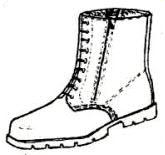 2. МАРКУВАННЯ2.1. На кожній півпарі взуття повинна бути маркувальна стрічка з наступною інформацією:1. Назва виробника, або торгівельної марки.2 Назва предмету матеріального забезпечення згідно норм належності Національної поліції України.3. Артикул взуття, присвоєний підприємством-виробником.4. Розмір взуття у штихмасовій системі.5. Довжина стопи (користувача), що відповідає розміру.6. Повнота.7. Рік виготовлення.8. Індивідуальний ідентифікаційний номер штрих-код «EAN13» кожної півпари.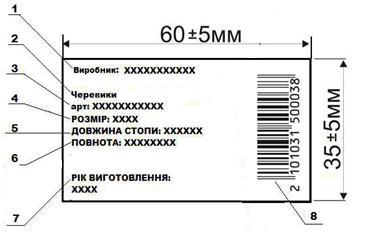 Рисунок - Маркувальна стрічка2.2. На індивідуальній коробці повинна міститись наступна інформація:- найменування підприємства-виробника;- назва предмету матеріального забезпечення, згідно наказу Департаменту поліції охорони від 01.06.2017 № 80: «Черевики з високими берцями для персоналу воєнізованої охорони»;- артикул взуття;- позначення нормативного документа;- розмір взуття у штихмасовій системі та повнота;- дата виготовлення.2.3. Допускається нанесення на індивідуальну упаковку іншої додаткової інформації про підприємство-виробника або про продукцію, яка в неї запакована.2.4.  Маркування на транспортній упаковці визначається згідно ГОСТ 14192.3. ПАКУВАННЯ3.1. Взуття упаковується попарно в індивідуальну коробку з коробкового або гофрованого картону. Для пакування індивідуальних коробок з взуттям повинна застосовуватися транспортна тара (ящик) з гофрованого картону.3.2. Допускається комплектація взуття додатковими інформаційними матеріалами, в яких подається інформація про властивості застосованих матеріалів.4. ГАРАНТІЇ ВИРОБНИКА4.1 Виробник гарантує відповідність якості взуття вимогам цього технічного опису при дотриманні вказівок з експлуатації, умов транспортування та зберігання.4.2 Гарантійний термін носки взуття становить – 180 днів від дня видачі його в експлуатацію.4.3 Гарантійний термін зберігання – 2 роки від дати виготовлення взуття при умові дотримання умов зберігання.5. САНІТОРНО-ГІГІЄНІЧНІ ВИМОГИ5.1 Взуття повинно відповідати вимогам ДСанПін «Матеріали та вироби текстильні, шкіряні і хутрові. Основні гігієнічні вимоги» від 29.12.2012 №1138.5.2 Взуття повинно відповідати вимогам «Методические указания по гигиенической оценке одежды и обуви из полимерных материалов» від 17.04.1986 №66-13-5/161.Учасник гарантує відповідність якості предмета закупівлі вимогам технічних умов при дотриманні умов транспортування, зберігання та експлуатації.Гарантійний строк експлуатації – 6 місяців з дати введення предмета закупівлі в експлуатацію. Днем введення Товару в експлуатацію є дата документа, який підтверджує видачу (отримання) Товару в користування (експлуатацію), що засвідчується особистим підписом працівника воєнізованої охорони.Допускається за згодою Учасника і Замовника установлювати у договірній документації інший гарантійний строк експлуатації (але не менше 6 місяців).Учасник гарантує можливість виготовлення Товару в розмірах за потребою Замовника, що буде зазначена у договорі про закупівлю.Предмет закупівлі на момент поставки повинен бути новим і таким, що не був у використанні.У разі якщо дана документація (у тому числі додатки до неї) має посилання на конкретну торговельну марку чи фірму, артикул, патент, конструкцію або тип предмета закупівлі, джерело його походження або виробника – вважати, що міститься вираз «або еквівалент».